20 ИЮНЯ – ДЕНЬ МЕДИЦИНСКОГО РАБОТНИКАДень медицинского работника – профессиональный праздник медицинского персонала. В торжестве принимают участие врачи, медицинские сестры, санитары, научные сотрудники, вспомогательный персонал медицинских учреждений, их родственники и друзья. К ним присоединяются преподаватели, студенты, интерны и выпускники профильных учебных заведений.В России праздник ежегодно отмечают в третье воскресенье июня. К этой дате специалисты Владимирстата проанализировали ситуацию с медицинским персоналом на территории 33 региона.В 2020 году, по предварительным данным во Владимирской области работало 4896 врачей. Это самое большое количество медработников за последние пять лет (2016 г. – 4706 чел, 2017 г. – 4736чел, 2018 г. – 4769 чел, 2019 г. – 4774 чел).Благодаря увеличению количества врачей в регионе, снижается нагрузка на каждого из них: в 2020 году на одного врача приходилось 274 человека, тогда как в 2016 году это соотношение было 295 человек на одного врача (2017 г. – 291 чел, 2018 г. – 286 чел, 2019 г. – 285 чел).Количество врачей по специальностям, работавших за последние пять лет во Владимирской области можно отследить в таблице:Численность врачей по отдельным специальностям
(всех министерств и ведомств)А вот численность среднего медицинского персонала, напротив уменьшается. В 2020 году их насчитывалось всего 12385 человек, тогда как в 2016 официально работало 13737 сотрудников среднего медпрофиля. Контактная информация: Захарова Ольга Викторовнаспециалист Владимирстата по взаимодействию со СМИтел. (4922) 773041, 773042 (доб.0409); моб. 89157653471mailto: P33_ZaharovaOV@gks.ruВладимирстат в соцсетях: https://vk.com/club176417789При использовании материалов Территориального органа Федеральной службы государственной статистики по Владимирской области в официальных, учебных или научных документах, а также в средствах массовой информации ссылка на источник обязательна.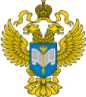 ТЕРРИТОРИАЛЬНЫЙ ОРГАН ФЕДЕРАЛЬНОЙ СЛУЖБЫ ГОСУДАРСТВЕННОЙ СТАТИСТИКИ ПО ВЛАДИМИРСКОЙ ОБЛАСТИТЕРРИТОРИАЛЬНЫЙ ОРГАН ФЕДЕРАЛЬНОЙ СЛУЖБЫ ГОСУДАРСТВЕННОЙ СТАТИСТИКИ ПО ВЛАДИМИРСКОЙ ОБЛАСТИ18 июня 2021 г.18 июня 2021 г.Пресс-выпуск20162017201820192020Всего, человекВсего, человекВсего, человекВсего, человекВсего, человекВсего, человекЧисленность врачей47064736476947744896          в том числе:терапевтического профиля12211213121212131227хирургического профиля520529527550549анестезиологов-
реаниматологов199195207201207акушеров-гинекологов348343335327336педиатров486475460445453офтальмологов146150148147143отоларингологов7784818789неврологов215214216217211психиатров155152150154155фтизиатров6760655861дерматовенерологов8487818886рентгенологов 
и радиологов159151150147145врачей по лечебной 
физкультуре и спортивной медицине2524222324врачей санитарно-
противоэпидемической 
группы9191899694стоматологов255269271285322прочие658699755736794